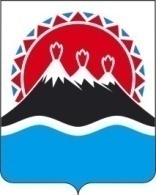 П О С Т А Н О В Л Е Н И ЕПРАВИТЕЛЬСТВА  КАМЧАТСКОГО КРАЯ             г. Петропавловск-КамчатскийПРАВИТЕЛЬСТВО ПОСТАНОВЛЯЕТ:Внести в постановление Правительства Камчатского края от 11.04.2014 № 180-П «Об оказании финансовой поддержки некоммерческим организациям в Камчатском крае» следующие изменения:в преамбуле слова «на 2014-2018 годы» заменить словами «на 2014-2020 годы»;в приложении 1:а) в части 4 слова «приложению 1 к настоящему Порядку» заменить словами «приложению к настоящему Порядку»;б) часть 5 изложить в следующей редакции:«5. Субсидия предоставляется некоммерческой организации при соблюдении следующих условий:1) использование субсидии по целевому назначению;2) заключение соглашения о предоставлении субсидии с Агентством по внутренней политике Камчатского края (далее – Агентство). Обязательным условием предоставления субсидии, включаемым в соглашение о предоставлении субсидии, является согласие некоммерческой организации на осуществление Агентством и органами государственного финансового контроля проверок соблюдения некоммерческой организацией условий, целей и порядка ее предоставления и запрет приобретения некоммерческой организацией за счет полученных средств иностранной валюты (за исключением операций, осуществляемых в соответствии с валютным законодательством Российской Федерации при закупке (поставке) высокотехнологичного импортного оборудования, сырья и комплектующих изделий, а также связанных с достижением целей предоставления указанных средств иных операций, определенных настоящим Порядком).»;в) в пункте 1 части 6 слова «согласно приложению 2 к настоящему Порядку» заменить словами «, установленной Агентством.»;г) в части 7 слова «на 2014-2018 годы» заменить словами «на 2014-2020 годы»; д) в части 10 слова «согласно приложению 3 к настоящему Порядку» заменить словами «, установленной Агентством,»;3) в приложении 2:а) в пункте 1 части 7 слова «согласно приложению к настоящему Порядку» заменить словами «, установленной Агентством.»;4) в приложении 3:а) в части 3 слова «на 2014-2018 годы» заменить словами «на 2014-2020 годы»;б) пункт 2 части 4 изложить в следующей редакции:«2) заключение соглашения получателем субсидии с Агентством о предоставлении субсидии. Обязательным условием предоставления субсидии, включаемым в соглашения о предоставлении субсидии, является согласие получателя субсидии на осуществление Агентством и органами государственного финансового контроля проверок соблюдения получателем субсидии условий, целей и порядка ее предоставления и запрет приобретения получателем субсидии за счет полученных средств иностранной валюты (за исключением операций, осуществляемых в соответствии с валютным законодательством Российской Федерации при закупке (поставке) высокотехнологичного импортного оборудования, сырья и комплектующих изделий, а также связанных с достижением целей предоставления указанных средств иных операций, определенных настоящим Порядком);»;в) в части 8 слова «согласно приложению к настоящему Порядку» заменить словами «, установленной Агентством».      2.. Настоящее постановление вступает в силу через 10 дней после дня его официального опубликования.Губернатор Камчатского края                                                          В.И. ИлюхинСОГЛАСОВАНО:Исполнитель:Агентство по внутренней политике Камчатского краяНиколаева Елена ВладимировнаТел. 42-59-86	Пояснительная запискак проекту постановления Правительства Камчатского края «О внесении изменений в постановление Правительства Камчатского края от 11.04.2014 № 180-П «Об оказании финансовой поддержки некоммерческим организациям в Камчатском крае»»Настоящий проект постановления Правительства Камчатского края разработан в целях уточнения отдельных его положений и приведения его в соответствие с нормами Бюджетного кодекса Российской Федерации.Для реализации настоящего проекта постановления Правительства Камчатского края выделения дополнительных денежных средств из краевого бюджета не потребуется.Проект постановления Правительства Камчатского края размещен 28.06.2016 на официальном сайте исполнительных органов государственной власти Камчатского края в сети «Интернет» для проведения независимой антикоррупционной экспертизы в срок до 06.07.2016, по окончании указанного срока экспертных заключений не поступило.В соответствии с постановлением Правительства Камчатского края                от 06.06.2013 № 233-П «Об утверждении Порядка проведения оценки регулирующего воздействия проектов нормативных правовых актов и нормативных правовых актов Камчатского края» настоящий проект постановления в оценке регулирующего воздействия не нуждается.№О внесении изменений в постановление Правительства Камчатского края от 11.04.2014 № 180-П «Об оказании финансовой поддержки некоммерческим организациям в Камчатском крае»Первый вице-губернатор Камчатского краяИ.Л. УнтиловаМинистр финансов Камчатского края С.Г. ФилатовРуководитель Агентства по внутренней политике Камчатского краяИ.В. ГуляевИ.о. Начальника Главного правового управления Губернатора и Правительства Камчатского краяТ.В. Ильина